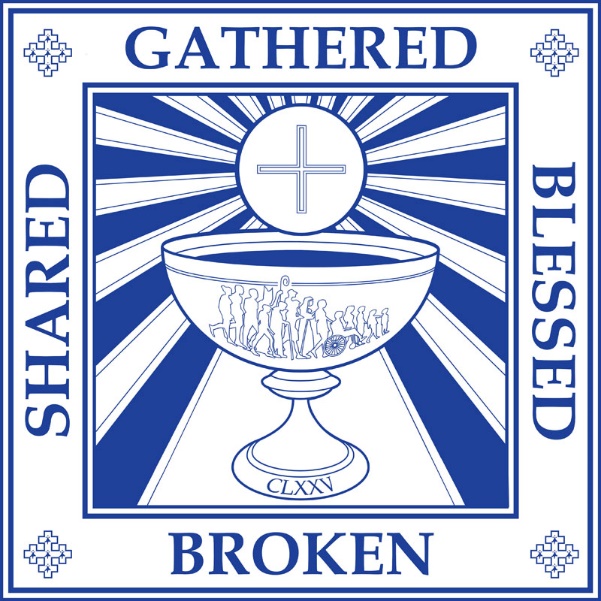 Eucharistic Revival Curated ResourcesReviewed by the Office of Catechetical FormationCatholic Diocese of ClevelandThe Office of Catechetical Formation is available to answer any questions you may have or make suggestions for implementation in your parish, school or home.  Email:  gcoogan@dioceseofcleveland.orgPhone:  216-696-6525 ext. 3220July 2022Vatican DocumentsVatican DocumentsSacramentum Caritatis 
Apostolic Exhortation of Pope Benedict XVIhttps://www.vatican.va/content/benedict-xvi/en/apost_exhortations/documents/hf_ben-xvi_exh_20070222_sacramentum-caritatis.html Ecclesia de Eucharistia 
Encyclical Letter of Saint John Paul II, Pope   https://www.vatican.va/holy_father/special_features/encyclicals/documents/hf_jp-ii_enc_20030417_ecclesia_eucharistia_en.htmlDesiderio Desideravi 
On the Liturgical Formation of the People of God
Apostolic Letter of Pope Francishttps://www.vatican.va/content/francesco/en/apost_letters/documents/20220629-lettera-ap-desiderio-desideravi.html Dies Domini 
Apostolic Letter of St. John Paul II, Popehttps://www.vatican.va/content/john-paul-ii/en/apost_letters/1998/documents/hf_jp-ii_apl_05071998_dies-domini.html Compendium on the EucharistPublished by Libreria Editrice Vaticana Publication No. 7 –114
United States Conference of Catholic Bishops 
Washington, DCCatechism of the Catholic Church
(No. 1322-1419)https://www.usccb.org/sites/default/files/flipbooks/catechism/ United States Conference of Catholic BishopsUnited States Conference of Catholic BishopsThe Mystery of the Eucharist in the Life of the Churchhttps://www.usccb.org/resources/7-703%20The%20Mystery%20of%20Eucharist,%20for%20RE-UPLOAD,%20JANUARY%202022.pdf National Eucharistic Revivalhttps://eucharisticrevival.org/The Eucharisthttps://www.usccb.org/eucharist The Mystery of the Eucharist and the Call to Love and Transform 
Reflection on section II https://www.usccb.org/eucharist-mission Eucharist and Social Mission:  Body of Christ, Broken for the Worldhttps://www.usccb.org/about/justice-peace-and-human-development/upload/Eucharist.pdf The Eucharistic Liturgy:  Formed, Transformed and Senthttps://www.usccb.org/about/justice-peace-and-human-development/upload/Eucharistic-Liturgy.pdf U.S. Catechism of the Catholic Church for Adults  Chapter 17: The Eucharist:  Source and Summit of the Christian Lifehttps://www.usccb.org/sites/default/files/flipbooks/uscca/files/assets/basic-html/page-1.htmlFor Children & Young People For Children & Young People For Children & Young People 5 Tips for Teaching the Mass eBookBy Sadlier Religion5 Tips for Teaching the Mass eBookBy Sadlier Religionhttps://go.sadlier.com/religion/5-tips-for-teaching-the-mass-ebook We Gather Together: a Family Retreat with activities to prepare for First Eucharist by Sr. Janet Schaeffler, OP (Twenty Third Publications) http://www.twentythirdpublications.com/wegatonefare.html http://www.twentythirdpublications.com/wegatonefare.html Pflaum Publications33 Mass Lessons and Activities for ChildrenSee articles shared by the publisher.  Permission was granted to place on a website/resource page.https://bayardfaithresources.com/products/33-mass-lessons-and-activities-for-young-children?_pos=85&_sid=881cbbc20&_ss=rSee articles shared by the publisher.  Permission was granted to place on a website/resource page.https://bayardfaithresources.com/products/33-mass-lessons-and-activities-for-young-children?_pos=85&_sid=881cbbc20&_ss=rCatholic Mass Activities There are so many fun ways to teach kids about the Catholic Mass. This collection of Catholic Mass activities should help you plan your next lesson about the mass or help prepare students for school or parishes masses throughout the year. Whether you are teaching students about the liturgy or specifically about the Eucharist, try some of the activities below in your parish or school classrooms. https://www.thereligionteacher.com/catholic-mass-activities/ https://www.thereligionteacher.com/catholic-mass-activities/ How to do Eucharistic Adoration with children?  https://www.teachingcatholickids.com/eucharistic-adoration/ https://www.teachingcatholickids.com/eucharistic-adoration/ Eucharistic Adoration Cards by Loyola Presshttps://catechistsjourney.loyolapress.com/2019/01/eucharistic-adoration-cards/?utm_source=lp&utm_medium=web&utm_campaign=eucharistic-revivalhttps://catechistsjourney.loyolapress.com/2019/01/eucharistic-adoration-cards/?utm_source=lp&utm_medium=web&utm_campaign=eucharistic-revivalHe is With Us Always (A children’s book about the Eucharist)By Brother François Fontanié, CFROur Sunday Visitorhttps://osvcatholicbookstore.com/product/he-is-with-us-always?utm_source=Newsletter&utm_email=Omeda&utm_campaign=OSV-NL+Catholic+Bookstore&utm_term=5578C5112845F6Y&oly_enc_id=5578C5112845F6Yhttps://osvcatholicbookstore.com/product/he-is-with-us-always?utm_source=Newsletter&utm_email=Omeda&utm_campaign=OSV-NL+Catholic+Bookstore&utm_term=5578C5112845F6Y&oly_enc_id=5578C5112845F6YSmall Group Adult Studies(Adult Faith Formation)Small Group Adult Studies(Adult Faith Formation)Living the Eucharist -  A ministry of Paulist Evangelization Ministries, this dynamic, parish-based program is designed to help revitalize parish life and mission through a more profound experience of Sunday Mass.https://www.livingtheeucharist.org/On FORMED – Presence:  The Mystery of the Eucharist
Although the Eucharist appears to be simple bread and wine, it is actually the "source and summit" of the Christian life. Presence: The Mystery of the Eucharist explores the truth and beauty of Christ's real presence in the Eucharist, from its origins in Sacred Scripture, to its profound role in the life of the Church and her members. It is the crescendo of the entire story of salvation.Study guides are available for purchaseBishop Robert Barron’s
Eucharist: Sacred Meal, Sacrifice, Real Presence
Word on Fire Study Program WorkbookThe Study Guide is a companion guide for the Eucharist DVD. It will enhance your understanding and interaction with Bishop Barron’s presentation on the most Holy Sacrament in individual study or as part of a group faith formation program.
The program can be presented in four or five 90-minute sessions. Catechism of the Catholic Church. The sections also include “Questions for Reflection" that help in connecting the material to your own life and experience.Take a deeper look at the “source and summit” of our Faith, the Eucharist. Bishop Barron brings to light the Blessed Sacrament’s reality as a sacred meal, the sacrifice necessary for communion with God, and most importantly, as the Real Presence of Christ. Bishop Barron offers inspiring insights into the mystery of Christ's presence in our lives and the centrality of the Eucharist.https://bookstore.wordonfire.org/products/eucharist-study-guide-1?queryID=f3e480bf0b79ebc10847174fa884f238&_gl=1*7yxpww*_ga*MjcwMTkzMDguMTYyNDIwOTIwMQ..*_ga_4081DYV3TL*MTY1MzYwNzQ4Mi43LjEuMTY1MzYwNzUzMy45&_ga=2.100560022.982020408.1653607483-27019308.1624209201 FAITH FEEDS 
https://www.bc.edu/content/bc-web/centers/church21/programs/faith-feeds/host-your-own-faith-feeds-event.html Faith Feeds Guide: The Eucharist The FAITH FEEDS program is designed for individuals in Catholic parishes who are hungry for opportunities to talk about their faith with others who share it.  Participants gather over coffee or a potluck lunch or dinner, and a host parishioner facilitates conversation using the C21 Center from Boston College’s bi-annual magazine, C21 Resources.
Having a faith conversation with old and new friends is as easy as setting the table.  
https://view.publitas.com/boston-college/faith-feeds-guide-eucharist/page/1 Eucharist - Group Reading Guide by Tom QuinlanTwenty-Third Publications, 2019http://www.twentythirdpublications.com/grregu.html  John 1-10:  I Am the Bread of Life 
Six Weeks with the Bible:  Catholic PerspectiveA Guided Discovery for Groups and Individuals by Kevin Perrotta 
(Loyola Press | Available in English and Spanish)The Gospel according to John contains some of the most beautiful images of Jesus in all of the Bible. In John 1-10: I Am the Bread of Life, Jesus' self-descriptions help us understand the many different ways Jesus cares for us and loves us. Bring to life the message of the Gospel according to John with this Bible study.For busy adults who want to study the Bible but don't know where to begin, Six Weeks with the Bible provides an inviting starting point. Each guide is divided into six concise, 90-minute segments that introduce one book of the Bible. All biblical text is printed in the guides, which means no additional study aids are required.https://store.loyolapress.com/john-1-10-i-am-the-bread-of-life Take, Bless, Break, Share: A Strategy for a Eucharistic Revival by Cardinal Blase J. Cupich (Twenty-Third Publications, 2022) “Active participation in Eucharistic worship is the primary way in which we experience our transformation in Christ.”

Reviving and enlivening our encounter with the person of Jesus is a lifelong journey. In these five sessions, Cardinal Blase Cupich proposes five strategies to help Catholics deepen this encounter through a profound experience of the Eucharist—one that leads to living rich, faith-filled lives. Perfect for parish-wide and small group sharing, each session features thoughtful questions for reflection and conversation, and encourages Catholics to ponder and pray about their participation in Christ’s abundant gift of the Eucharist and its connection to daily life in a complex world.
http://www.twentythirdpublications.com/tabrblshnest.html The Mass by Word on Fire/Bishop Robert Barron – DVD https://bookstore.wordonfire.org/collections/dvd-blu-ray-cd/products/the-mass-special-edition-dvdCatechetical VideosCatechetical VideosSacraments 101: Eucharist (how we receive)Busted Halo’s Sacraments 101 seriesShould Catholics receive communion on the hand or on the tongue?  And how exactly are we supposed to do that reverently?  Is there any other acceptable response besides “Amen?”  …and what does “amen” mean anyway?These questions and more are answered in this edition of “Sacraments 101,” a web video series geared for those who’d like an introduction or refresher course on these important, tangible Catholic experiences of God.The Church calls the Eucharist the “summit and source of our faith,” so it would seem pretty important to understand the basics about receiving this sacrament when we go to Mass.https://bustedhalo.com/video/eucharist   Sacraments 201:  Eucharist (what we believe)
Busted Halo’s introduction to the Sacraments 101 video series continues as Fr. Steven Bell, CSP, answers more questions about what Catholics believe about the Eucharist and receiving Communion: How does the bread and wine become the body and blood of Christ? Is Communion a reenactment of the last supper? Should you not receive Communion if you have sinned? Why can’t non-Catholics receive Communion in the Church?These questions and more are answered in this edition of “Sacraments 201,” a web video series geared toward those who’d like an introduction or refresher course on these important, tangible Catholic experiences of God.https://bustedhalo.com/video/sacraments-201-eucharist-what-we-believe The Sacrament of the Eucharist as Real Presence by Bishop Robert Barron (Word on Fire Ministries)https://youtu.be/sgy_TFeIyiM The Sacrament of the Eucharist as Meal by Bishop Robert Barron (Word on Fire Ministries)https://youtu.be/PFsFv-TWVfY The Sacrament of the Eucharist as Sacrifice by Bishop Robert Barron (Word on Fire Ministries)https://youtu.be/z6ROgZfVu6o Eucharistic Adoration by Bishop Robert Barron (Word on Fire Ministries)https://youtu.be/X4KUk_bFlTk The Sacraments:  The Eucharist
The Eucharist explained by Msgr. John Zenz (USCCB)https://youtu.be/bqdA9xcPRIw Food for the Journey:  The Gift of The Eucharist 
Retreat offered by RCL Benziger by Marilyn Santos, Associate Director of the USCCB’s Office of Evangelization and Catechesishttps://vimeo.com/695704812 Sophia SketchPad:  The Eucharist
Offered by the Sophia Institute for Teachershttps://youtu.be/QcB7Uem00n4 7 Catholic Hacks for Getting More Out of Mass featuring Lisa Cotter
Ascension Presshttps://media.ascensionpress.com/video/7-catholic-hacks-for-getting-more-out-of-mass/ 
Why Am I Catholic?  The Eucharist
By Jackie Francois Angel
Ascension Presshttps://youtu.be/TOoy1vEArBU History of the Eucharist
Breaking In The Habit by Fr. Casey Cole OFMFor discussion questions from Ave Maria Press (https://resources.avemariapress.com/resources/29/4091/) https://youtu.be/cOa5dDawxVA Thinking Baptism Celebrating Eucharist – Savoring The Easter Sacraments(1 hour 1 minute)
Professional Development Webinar from RCL Benziger | Thinking Baptism: Celebrating Eucharist - Savoring the Easter Sacraments by Father Richard Fragomeni.Join Father Fragomeni as he shares how to utilize the Easter Sacraments to celebrate Christ’s resurrection and the Church’s rebirth.https://vimeo.com/710529613Mysteries of the Church:  Eucharist
NET TV Catholic A documentary that provides: 1) A theological basis for the Eucharist, 2) An explanation of precisely what transpires during the Eucharist, 3) The process by which the bread of the Eucharist is created and 4) An instance of a Eucharistic miracle.https://youtu.be/GhJpKr70j5o Real+True is a project of OSV under the patronage of the Holy See and supported by people who join our mission.
In 2020, we began a journey to unlock the beauty and wisdom of the Catechism and most of all, to help women and men discover its pulsating heart: Jesus Christ.Our mission is to pass down the gift of our faith by creating beautiful, captivating, and relevant content inspired by the Catechism of the Catholic Church. And we are making this content in multiple languages and accessible for free to people all over the world.We believe the Catechism is not a textbook, a collection of ideas, or a set of rules. We believe the Catechism is the faithful echo of a God who wishes to reveal himself to us and desires us to respond.Our name is a reference to the real and true God. In Jesus, God is real. He is someone, not something. He’s a person who knows us and understands us. He walked this earth and showed us how to live and love. He is also the Truth, and his light guides our path and leads us to everlasting life.https://realtrue.org/videos/what-does-sacrifice-really-mean/ Eucharistic Revival: The Eucharist is sacrifice and communionThis is the first themed Unit for Real + True. It is inspired by the USCCB’s Eucharistic Revival that launches this summer. Take a listen as Emily and Edmund explain the decisions behind using the story of St. Maximilian Kolbe, imagery from Frank Sheed, and the power of Eucharistic Adoration.https://realtrue.org/videos/eucharistic-revival-the-eucharist-is-sacrifice-and-communion/ PodcastsPodcastsPodcastsPodcastsBishop Robert Barron on The Real Presence of Christ in the EucharistBishop Robert Barron sits down with Father Dave at the annual Archdiocese of Los Angeles Religious Education Congress to discuss the real presence of Christ in the Eucharist.https://bustedhalo.com/podcasts/bishop-robert-barron-on-the-real-presence-of-christ-in-the-eucharisthttps://bustedhalo.com/podcasts/bishop-robert-barron-on-the-real-presence-of-christ-in-the-eucharisthttps://bustedhalo.com/podcasts/bishop-robert-barron-on-the-real-presence-of-christ-in-the-eucharistRediscovering The Eucharist by Deacon Matthew Halbach, Ph.D (Sadlier Publishing)https://www.sadlier.com/religion/blog/rediscovering-the-eucharist https://www.sadlier.com/religion/blog/rediscovering-the-eucharist https://www.sadlier.com/religion/blog/rediscovering-the-eucharist Ask Father Josh
Making Time for Prayer, Attending Mass with a Baby and Eucharistic Miracles

(powered by Ascension Press) Ask Father Josh
Making Time for Prayer, Attending Mass with a Baby and Eucharistic Miracles

(powered by Ascension Press) Ask Father Josh
Making Time for Prayer, Attending Mass with a Baby and Eucharistic Miracles

(powered by Ascension Press) https://media.ascensionpress.com/podcast/making-time-for-prayer-attending-mass-with-a-baby-and-eucharistic-miracles/ All Things Catholic with Dr. Edward Sri Episode 146
Corpus Christi: The Beauty of The Eucharist
(powered by Ascension Press)All Things Catholic with Dr. Edward Sri Episode 146
Corpus Christi: The Beauty of The Eucharist
(powered by Ascension Press)https://media.ascensionpress.com/podcast/corpus-christi-the-beauty-of-the-eucharist/https://media.ascensionpress.com/podcast/corpus-christi-the-beauty-of-the-eucharist/Word on Fire 115: Grounded in the Eucharist 
Bishop Robert Barron and Brandon Vogt (02-19-18)The Eucharist is at the foundation of the Word on Firme movement.  In this episode, Bishop Barron discusses what it means to be grounded in the Eucharist and how all Catholics can draw closer to the Blessed Sacrament as meal, sacrifice, and Real Presence of Jesus Christ. Word on Fire 115: Grounded in the Eucharist 
Bishop Robert Barron and Brandon Vogt (02-19-18)The Eucharist is at the foundation of the Word on Firme movement.  In this episode, Bishop Barron discusses what it means to be grounded in the Eucharist and how all Catholics can draw closer to the Blessed Sacrament as meal, sacrifice, and Real Presence of Jesus Christ. https://www.wordonfire.org/videos/wordonfire-show/episode115/ https://www.wordonfire.org/videos/wordonfire-show/episode115/ Ave Explores: The Mass
Each week, Catholics all over the world fill the pews of their parishes to listen to the Word of God and receive the Body and Blood of Christ—the Eucharist. Even though we are present and participate in the Mass, we may not be fully aware of why the sacred liturgy is the most important act of worship we do as Catholics.In Ave Explores: The Mass you will learn about the history and structure of the liturgy, how to combat distractions during the service, ways to be a more active participant in the homily, and how the Mass can transform your life.Join Katie Prejean McGrady and special guests—including Fr. Patrick Mary Briscoe, OP; Deacon Greg Kandra; theologians Tim O’Malley and Susan M. Timoney; pastoral minister Shannon Wimp Schmidt; and authors Fr. Michael White and Tom Corcoran—for a multimedia look at the riches of Catholic worship.Ave Explores: The Mass
Each week, Catholics all over the world fill the pews of their parishes to listen to the Word of God and receive the Body and Blood of Christ—the Eucharist. Even though we are present and participate in the Mass, we may not be fully aware of why the sacred liturgy is the most important act of worship we do as Catholics.In Ave Explores: The Mass you will learn about the history and structure of the liturgy, how to combat distractions during the service, ways to be a more active participant in the homily, and how the Mass can transform your life.Join Katie Prejean McGrady and special guests—including Fr. Patrick Mary Briscoe, OP; Deacon Greg Kandra; theologians Tim O’Malley and Susan M. Timoney; pastoral minister Shannon Wimp Schmidt; and authors Fr. Michael White and Tom Corcoran—for a multimedia look at the riches of Catholic worship.https://www.avemariapress.com/aveexplores-the-mass https://www.avemariapress.com/aveexplores-the-mass Online RetreatsOnline RetreatsThree Minute Retreats by Loyola PressYou Are What You Eatloyolapress.com/retreats/you-are-what-you-eat/ Celebrating Eucharist by Loyola Press 3 Minute Retreathttps://www.loyolapress.com/retreats/celebrating-eucharist-start-retreat/Eucharistic DevotionsEucharistic DevotionsEucharistic DevotionsEucharistic Devotions
(USCCB) https://www.usccb.org/prayer-and-worship/prayers-and-devotions/eucharistic-devotion https://www.usccb.org/prayer-and-worship/prayers-and-devotions/eucharistic-devotion Eucharistic Adoration
Article by Loyola Presshttps://www.loyolapress.com/catholic-resources/sacraments/eucharist/eucharistic-adoration/https://www.loyolapress.com/catholic-resources/sacraments/eucharist/eucharistic-adoration/My Daily Visitor: Eucharist by Patrick Mary Briscoe, OPThis is a handy devotional with 40 reflection themes helps you to pray and reflect on the source and summit of our Catholic Faith.My Daily Visitor: Eucharist by Patrick Mary Briscoe, OPThis is a handy devotional with 40 reflection themes helps you to pray and reflect on the source and summit of our Catholic Faith.https://www.osv.com/wp-content/uploads/2022/06/National-Eucharistic-Revival.pdf Eucharistic Miracles Website created by Blessed Carlo Acutis
http://www.miracolieucaristici.org/en/liste/list.html http://www.miracolieucaristici.org/en/liste/list.html Chaplet of the Blessed Sacrament (Handcrafted prayer beads)Prayers for the Chaplet of the Blessed Sacramenthttps://www.catholicdoors.com/prayers/chaplets/chap31.htmChaplet of the Blessed Sacrament (Handcrafted prayer beads)Prayers for the Chaplet of the Blessed Sacramenthttps://www.catholicdoors.com/prayers/chaplets/chap31.htmhttps://osvcatholicbookstore.com/product/chaplet-of-the-blessed-sacrament?utm_source=Newsletter&utm_email=Omeda&utm_campaign=OSV-NL+Catholic+Bookstore&utm_term=5578C5112845F6Y&oly_enc_id=5578C5112845F6YPrayer Before the Blessed Sacrament Prayer CardBy Sadlier Religion
As Catholics, we pray before the Blessed Sacrament. Our prayers show Jesus our love and devotion for him. Share this printable prayer card with children and their families.Prayer Before the Blessed Sacrament Prayer CardBy Sadlier Religion
As Catholics, we pray before the Blessed Sacrament. Our prayers show Jesus our love and devotion for him. Share this printable prayer card with children and their families.https://go.sadlier.com/religion/blessed-sacrament-prayer-card Script - Guided Experience of Exposition of the Blessed Sacrament Sr. Patricia M. McCormack, IHM, Ed. D. www.ParentTeacherSupport.org Script - Guided Experience of Exposition of the Blessed Sacrament Sr. Patricia M. McCormack, IHM, Ed. D. www.ParentTeacherSupport.org https://parentteachersupport.org/documents/Script-Exposition.pdf 

https://parentteachersupport.org/documents/Script-Guided%20Adoration.pdf https://parentteachersupport.org/documents/Script-Reposition.pdf Liturgical Music for PrayerLiturgical Music for PrayerLord, I am Not Worthy by Fr. Joe Menkhaus, Monica and Max Menkhaus, and Father Connor Hetzelhttps://www.dioceseofcleveland.org/eucharistic-revival/lord-i-am-not-worthy Chaplet of the Divine Mercy by Matt Maherhttps://youtu.be/qIobkwyyxKI Come to the Banquet by Josh Blakesleyhttps://youtu.be/Jiye-pfXjto Divine Praises by Josh Blakesley and Sarah Harthttps://youtu.be/mIzkieCpTqc Divine Praises by Matt Maher and Audrey Assad at World Youth Day 2016 in Krakow, Polandhttps://youtu.be/wcU1d3tf31U Here at This Table by Janet Sullivan Whitakerhttps://youtu.be/RqhD9B1gEp4 Jesus the Bread of Life by Grayson Warren Brownhttps://youtu.be/WwI0M0xDPS8 Our Blessing Cup (Psalm 116) by Janet Sullivan Whitakerhttps://youtu.be/RqhD9B1gEp4 Our Blessing Cup (Psalm 116) by Sarah Harthttps://youtu.be/E9VlbUOSzdg Pange Lingua (Latin with English translation) by St. Thomas Aquinas (Holy Thursday and Corpus Christi) https://youtu.be/FmvPLDASq_wSacramentum Caritatis by Michael Joncashttps://youtu.be/SwfHyYsF40o Salmo 33 Gusten y Vean | Psalm 34: Taste and See by Mary Frances Reza https://youtu.be/N-oVBic7Ung The Supper of the Lord by Laurence Rosania https://youtu.be/D_6O-RqkMtI Table of Plenty by Dan Schuttehttps://youtu.be/d6KzWb5rIyU Taste and See (Psalm 34)https://youtu.be/sCfwJZw0-40 Ven al Banquete | Come to the Feast by Bob Hurdhttps://youtu.be/D_6O-RqkMtI We Remember by Marty Haugenhttps://youtu.be/d6KzWb5rIyU Books and Online Reading on the Eucharist For Adult Faith FormationBooks and Online Reading on the Eucharist For Adult Faith FormationC21 Resources (From Boston College)
The Eucharist: At The Center of Catholic Life (Fall 2011) https://issuu.com/church21c/docs/c21resourcesummer110817web Catholic Update
(Eucharist) - Real Presence in the Eucharist https://liguori.uberflip.com/i/1380221-real-presence-in-the-eucharist-c9609a/0Catholic Update
(Eucharist) - The Real Presence: Jesus' Gift to the Church https://liguori.uberflip.com/i/140090-the-real-presence-jesus-gift-to-the-church-c0109a/0Real Presence:  What Does It Mean and Why Does It Matter?  By Timothy P. O’Malley
McGrath Institute for Church Life | University of Notre Damehttps://www.avemariapress.com/products/real-presence Free Discussion Guide Available from Ave Maria Press:  https://www.avemariapress.com/products/real-presence-discussion-guide Becoming Eucharistic People:  The Hope and Promise of Parish Life by Timothy P. O’Malley
McGrath Institute for Church Life | University of Notre Damehttps://www.avemariapress.com/products/becoming-eucharistic-people Supplemental resources will be available:  https://mcgrath.nd.edu/resources/becoming-eucharistic-people-supplemental-resources/ With Burning Hearts:  A Meditation on the Eucharistic Life by Henri J. M. Nouwen Orbis Books, 2003The Eucharist: 50 Questions From the PewsBy Richard N. Fragomeni, Ph.DLigouri Press, 2008https://www.liguori.org/the-eucharist.html The Eucharist:  A Bible Study Guide For Catholics
By Fr. Mitch Pachwa SJ
Our Sunday Visitor, 2013https://osvcatholicbookstore.com/product/the-eucharist-a-bible-study-guide-for-catholics?utm_source=Newsletter&utm_email=Omeda&utm_campaign=OSV-NL+Catholic+Bookstore&utm_term=5578C5112845F6Y&oly_enc_id=5578C5112845F6Y Draw Close to Jesus:  A Woman’s Guide to Eucharistic Adoration
By Merridith Frediani
Our Sunday Visitor, 2021https://osvcatholicbookstore.com/product/draw-close-to-jesus-a-woman-s-guide-to-eucharistic-adoration Living the Mass:  How One Hour a Week Can Change Your Life by Fr. Dominic Grassi and Joe Paprocki 
Loyola Press  https://www.loyolapress.com/catholic-resources/parish-ministry/one-book-one-parish/the-books/living-the-mass/Discussion Guide Available:  https://s3.us-east-1.amazonaws.com/lpress-craft/files/obop-files/DiscussionGuide_LivingTheMass.pdf Catholic PublishersCatholic PublishersAve Maria Presshttps://www.avemariapress.com/eucharistic-revival?gclid=CjwKCAjwqauVBhBGEiwAXOepkWermWQKqiJUCorYvjpt4ejFfS8unUWNEVIZPQq8k9s686Zd-RtM8RoC0BkQAvD_BwE Loyola Presshttps://www.loyolapress.com/catholic-resources/sacraments/eucharist/national-eucharistic-revival/ Our Sunday Visitor https://www.osv.com/parish-diocese/parish-services/national-eucharistic-revival/ St. Mary’s Press
Lesson in a Bag Eucharisthttps://www.smp.org/series/76/Lesson-in-a-BagTM-Eucharist/ Promover la creencia en la Presencia Real de Cristo en la Eucaristía (Bilingual resource)By Pflaum Gospel Weeklies https://www.pflaumweeklies.com/promover-la-creencia-en-la-presencia-real-de-cristo-en-la-eucaristia/ The Order of Mass and Spiritual Communion by RCL Benziger https://www.rclbenziger.com/order-mass-act-spiritual-communion The Joy of Sunday – Classroom Lesson by Dr. Lauri Przybysz, D.Min (RCL Benziger) https://www.rclbenziger.com/joy-sunday-%E2%80%94-classroom-lesson Eucharist Family Kit by Sadlier Religion Download a kit of resources to support Catholic families in learning about and celebrating the Sacrament of Eucharist together. Printing this kit using double-sided settings will allow families to best utilize the Mass resources inside.Download is available in English and Spanishhttps://go.sadlier.com/religion/eucharist-family-kit Rediscovering the Eucharist: Challenges and Opportunities for Renewal by Sadlier Religion 3-Part Masterclass hosted by Deacon Matt Halbach, PhD with Bishop Andrew CozzensAttend On Demand. ENROLL NOW!In this FREE, 3-part Masterclass, learn what The Mystery of the Eucharist in the Life of the Church means for you from Deacon Matt Halbach and special guest Bishop Andrew Cozzens, Chair of the USCCB Committee on Evangelization & Catechesis. You’ll leave the Masterclass inspired by the Eucharist.https://go.sadlier.com/religion/rediscovering-the-eucharist-masterclass-register Blog PostsBlog PostsThe Amazing Science of Recent Eucharistic Miracles: A Message from Heaven?  by Jeannette Williams (offered by Ascension Press) https://media.ascensionpress.com/2021/11/03/the-amazing-science-of-recent-eucharistic-miracles-a-message-from-heaven-%ef%bb%bf/ How Accurate Is The Pew Survey on the Eucharist By Fr. Thomas Daily OSFS (08-16-19)
Offered by Ascension Presshttps://media.ascensionpress.com/2019/08/16/how-accurate-is-the-pew-survey-on-the-eucharist/ Transformed in the Eucharist by Sr. Bernadette Reis, FSB (05-09-12)https://bustedhalo.com/ministry-resources/transformed-in-the-eucharist